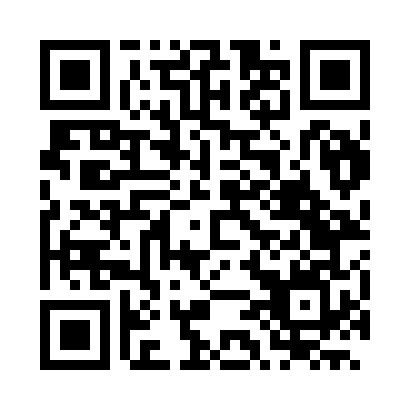 Prayer times for Brasilia, BrazilWed 1 May 2024 - Fri 31 May 2024High Latitude Method: NonePrayer Calculation Method: Muslim World LeagueAsar Calculation Method: ShafiPrayer times provided by https://www.salahtimes.comDateDayFajrSunriseDhuhrAsrMaghribIsha1Wed5:096:2312:093:275:547:042Thu5:106:2312:093:275:547:033Fri5:106:2312:083:275:537:034Sat5:106:2412:083:265:537:035Sun5:106:2412:083:265:537:026Mon5:106:2412:083:265:527:027Tue5:106:2412:083:265:527:028Wed5:116:2512:083:255:517:019Thu5:116:2512:083:255:517:0110Fri5:116:2512:083:255:517:0111Sat5:116:2612:083:255:507:0112Sun5:116:2612:083:255:507:0013Mon5:126:2612:083:245:507:0014Tue5:126:2612:083:245:507:0015Wed5:126:2712:083:245:497:0016Thu5:126:2712:083:245:497:0017Fri5:126:2712:083:245:496:5918Sat5:136:2812:083:245:496:5919Sun5:136:2812:083:235:486:5920Mon5:136:2812:083:235:486:5921Tue5:136:2912:083:235:486:5922Wed5:136:2912:083:235:486:5923Thu5:146:2912:083:235:486:5924Fri5:146:3012:093:235:476:5925Sat5:146:3012:093:235:476:5926Sun5:146:3012:093:235:476:5927Mon5:156:3112:093:235:476:5928Tue5:156:3112:093:235:476:5929Wed5:156:3112:093:235:476:5930Thu5:156:3212:093:235:476:5931Fri5:166:3212:093:235:476:59